落菌數監測-B1小動物室平面圖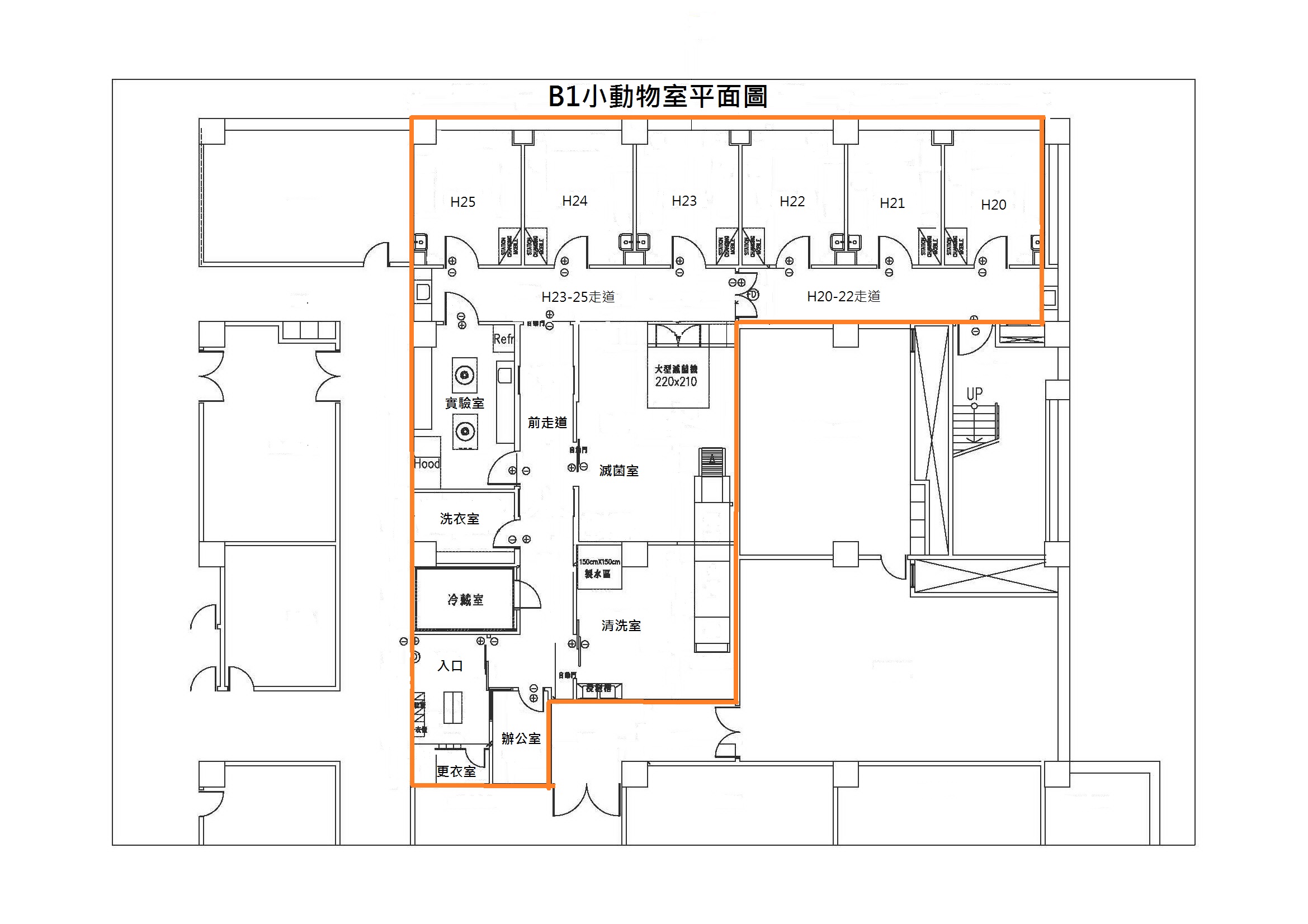 